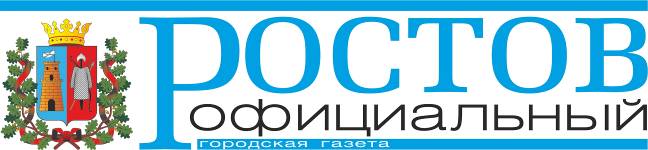 Утверждаю:Директор (главный редактор)_____________ Буянин Д.Ю. График выхода газеты в 2018 г.Прием заявок:  на рекламу понедельник до 13.00,                               на объявления  вторник до 12:00месяц№ газетыДата  выхода(среда)месяц№ газетыДата выхода(среда)Январь1-210.01.18Июль2704.07.18Январь317.01.18Июль2811.07.18Январь424.01.18Июль2918.07.18Январь531.01.18Июль3025.07.18Февраль607.02.18Август3101.08.18Февраль714.02.18Август3208.08.18Февраль821.02.18Август3315.08.18Февраль928.02.18Август3422.08.18Март1007.03.18Август3529.08.18Март1114.03.18Сентябрь3605.09.18Март1221.03.18Сентябрь3712.09.18Март1328.03.18Сентябрь3819.09.18Апрель1404.04.18Сентябрь3926.09.18Апрель1511.04.18Октябрь4003.10.18Апрель1618.04.18Октябрь4110.10.18Апрель1725.04.18Октябрь4217.10.18Май1802.05.18Октябрь4324.10.18Май1909.05.18Октябрь4431.10.18Май2016.05.18Ноябрь4507.11.18Май2123.05.18Ноябрь4614.11.18Май2230.05.18Ноябрь4721.11.18Июнь2306.06.18Ноябрь4828.11.18Июнь2413.06.18Декабрь4905.12.18Июнь2520.06.18Декабрь5012.12.18Июнь2627.06.18Декабрь5119.12.18Июнь2627.06.18Декабрь5226.12.18